Top of FormBottom of Form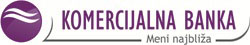 INSTRUCTION FOR PAYMENT ORDERS IN FAVOR OF LEGAL ENTITIES IN EUR INSTRUCTION FOR PAYMENT ORDERS IN FAVOR OF LEGAL ENTITIES IN EUR Intermediary Bank / Correspondent Bank Intermediary Bank / Correspondent Bank SWIFT – BIC:DEUTDEFF Name:DEUTSCHE BANK AG City, Country:FRANKFURT AM MAIN, GERMANY Account with institution / Beneficiary's BankAccount with institution / Beneficiary's BankSWIFT – BIC:KOBBRSBG Name:KOMERCIJALNA BANKA AD BEOGRAD Street:Svetog Save 14 City, Country:11000 Belgrade, Republic of Serbia BeneficiaryBeneficiaryIBAN/ Account Number:RS35205007080002876948 Company name: UDRUŽENJE ELTA Street:NEMANJINA 28 City, Country:Beograd, REPUBLIC OF SERBIA 